Способы проведения опроса на уроке		Цель: создание условий для повышения профессиональной компетентности педагогов в области проведения опроса на уроке.	Задачи:совершенствовать умения учителей проведению опроса на уроке; продемонстрировать способы проведения опроса на уроке;способствовать ознакомлению педагогов с эффективным опытом работы своих коллег.Ход мероприятия	Ведущий: Уважаемые коллеги, мы рады приветствовать вас на нашем методическом мероприятии. 	Опрос обучающихся, как одна из форм работы, используется на каждом уроке. Опыт показывает, что постоянных высоких качественных результатов в диагностических работах добиваются те учителя, которые работают по четко спланированной системе ежедневного опроса, которые умело сочетают различные виды устного и письменного, индивидуального и коллективного опросов, текущего и итогового контроля, то есть контроль знаний, умений и навыков берут под постоянное наблюдение.	Нелишне будет вспомнить и точку зрения Б.Г.Ананьева, считавшего отсутствие контроля, оценки знаний учащихся в учебном процессе самым худшим видом оценки, «поскольку это воздействие не ориентирующее, а дезориентирующее, заставляющее человека строить собственную самооценку не на основе объективной оценки, в которой отражены объективные его знания, а на весьма субъективных истолкованиях…» 	Сегодня это могут быть различные системы, но каждая отметка должна быть объяснена учащемуся, мотивирована, доказана словесно. Да и сама простая словесная оценка часто ценна и важна для детей, мнение это учителя или анализирующих ответ одноклассников.	В практике работы школы утверждены и применяются различные формы и методы организации опроса, но все они должны обеспечивать-- всестороннюю проверку знаний;-- определение уровня усвоения знаний;-- проверку умений и навыков познавательного и практического характера;-- оперативность и своевременность проверки;-- не только контролирующую. Но также обучающую и воспитывающую функции.	Контроль должен быть как итоговым, так и текущим. Итоговая проверка проводится при итоговом опросе, итоговых контрольных работах, на уроках повторения, обобщения и систематизации изученного материала, зачетных уроках. При текущем контроле в практике работы используются разнообразные формы опроса:-- индивидуальный,-- фронтальный,-- уплотненный,-- выборочный и т.д.	Эффективными являются те формы опроса, которые делают неформальным контроль знаний, умений и навыков, органически вплетаются в содержание конкретного урока и вытекают из задач конкретного занятия.	Контроль на уроках может быть индивидуальным или коллективным. Индивидуальный опрос – это наиболее эффективная форма проверки знаний. Он может быть устным или письменным.	Устный опрос необходим для проверки усвоения теоретического материала, умения раскрывать внутреннюю сущность явлений. Умение применять на практике усвоенные знания проверяются при письменном опросе. Это могут быть задания на карточках, перфокартах, тесты, экспресс диктанты, задания с комментированием.	Из форм коллективного контроля чаще других практикуются всевозможные виды письменных проверочных работ: предупредительные, объяснительные, словарные, итоговые, перфокарты, тесты, карточки контроля знаний.	При организации опроса на уроке необходимо планировать занятость всех учащихся во время устного опроса, письменного индивидуального опроса. Навыки восприятия речи крайне важно воспитывать у учеников. Следует обучать детей давать аргументированную оценку ответа товарища. Важно предварительно поставить перед школьниками задачу, дающую направление их внимания.	Такие задачи заставляют каждого учащегося включаться в мыслительную деятельность, дисциплинируют его, вырабатывают устойчивую привычку выслушивать отвечающих одноклассников или объяснения учителя.	Сегодня мы проводим ярмарку педагогических идей. 	Ярмарка – это публичная продажа товара. Товар продается в присутствии многих желающих – покупателей. Цена товара определяется в процессе того, как покупатели торгуются между собой за право купить товар. Представляем вашему вниманию:	Ведущего ярмарки – заместителя директора Адуло Н.Г.;	Покупатели – работники школы, т. е. вы, уважаемые коллеги.	Покупатели имеют право ознакомиться и приобрести тот или иной заинтересовавший их товар. Итак, внимание! Ярмарка открыта (звучит музыка). Объявляются педагогические     материалы - педагогические идеи, которые сегодня будут продаваться:	1. Базовый лист. В листе перечислены базовые вопросы, ответы на которые должен знать каждый ученик по данной теме. В старших классах лист "двухэтажный", так как после обязательного минимума следуют вопросы повышенной сложности.	Базовый лист создается заранее, до объяснения новой темы. По мере объяснений и работы на уроках, учащиеся составляют ответы на вопросы. Опрос по базовым листам удобно проводить во время завершающего практического урока по теме. Это может быть как фронтальный, так и индивидуальный опрос.	2. Опрос по цепочке используется, когда нужно дать развернутый ответ. Эффективен при закреплении новой темы. Один ученик начинает отвечать – другие дополняют.	3. Программируемый опрос. Проводится на этапе закрепления новой темы или во время проверки домашнего задания. Учащиеся должны выбрать один верный ответ из нескольких вариантов. При этом важно обосновать свой выбор. Для мотивации или чтобы побудить к дискуссии, учитель может защищать неверный ответ.	4. Магнитофонный опрос. Ответ ученика записывается, потом ему дают послушать. В этом и заключается цель – дать послушать себя со стороны. Прием используется для развития устной речи, при обучении навыкам логического изложения.	5. Взаимоопрос – один из самых сложноконтролируемых. Учащиеся работают в парах, опрашивая друг друга по заранее составленным вопросам и выставляя оценки по заранее определенным критериям. 	6. Опрос с отсроченной реакцией. При этом после вопроса выдерживается пауза в течение 30-40 секунд. Это позволяет отвечать не только тем, кто быстро соображает. Отсроченная реакция помогает привлечь к работе и менее энергичных учащихся, которые при обычном опросе занимают пассивную позицию.	7. Щадящий опрос. Класс делится на две группы или по вариантам. Учитель задает вопрос – учащиеся первой группы отвечают на него, сообщая свои ответы друг другу "по цепочке". Затем на вопрос отвечает кто-то из учащихся или сам учитель. После этого ребята из первой группы ставят своим товарищам + или –. Достаточно десяти вопросов. Такой прием предполагает, что каждый ученик не только ответит минимум на пять вопросов, но и выслушает ответы на остальные пять.	8. Индивидуальный опрос, или опрос у доски – эффективный прием для развития устной речи. Предполагает обстоятельный опрос одного ученика, максимально глубокую оценку его знаний и умений.	9. Пресс-конференция – еще одна разновидность индивидуального опроса. Но в роли опрашивающих выступают сами ученики. Они заранее составляют вопросы по теме. Во время урока вызывается один ученик, который будет играть роль интервьюируемого. Остальные выступают в роли журналистов и опрашивают ученика.	10. Опрос по видеоролику или анимации. Демонстрируется видео или анимационный ряд, подобранный учителем по теме. Но звук у ролика выключен. Ученик должен прокомментировать увиденное. Например, на уроке физики можно показать, как проводится тот или иной опыт. Ученик должен объяснить: какие физические законы работали в данном примере.	11. Шапка вопросов. Суть приема в том, что учащиеся учатся сами составлять вопросы. Учитель предлагает три шапки. В первую складываются вопросы по тексту учебника. Например, если это урок литературы – то вопросы по тексту произведения.	Во вторую шапку идут вопросы оценочные, начинающиеся со слов: "Я считаю, что…, а ты как думаешь?" Эта шапка тоже важна, так как учит оценочным суждениям.	Например, на уроке истории сюда попадут вопросы, касающиеся оценки того или иного события.	В третью шапку собираются вопросы, на которые ученик и сам затрудняется ответить или вовсе не знает ответа. Это позволяет учащимся самостоятельно оценить свой уровень подготовки и стимулирует к расширению кругозора.	Кстати, вопросы из шапок потом можно использовать при взаимоопросах или фронтальных проверках.	12. ПОПС-формула. Строится на следующем:П — позицияО — обоснованиеП — примерС — следствие.	Это прием творческого опроса, который, однако, учит лаконичности и развивает навыки логического мышления.	Как применять? Учитель задает вопрос. Учащиеся подготавливают ответы по формуле, используя следующие предложения:П — "Я считаю, что…"О — "Потому что…"П — " Я могу доказать это на примере..."С — "Поэтому я делаю вывод, что…"	13. Островки. Учащемуся предлагается текст, например, определения термина. Но часть текста закрыта листом с вырезанными окошками, сквозь которые видны лишь отдельные слова. По ним ученик должен восстановить или пересказать близко к тексту само правило или определение.	14. Трафарет. На большом листе расчерчиваются квадраты. В каждый вписывается одно слово: по изучаемой теме и "лишние". Затем ученику предлагается выбрать из всех слов только те, которые являются ответами на поставленный вопрос. Если опросный лист сделать бумажным, то ученику предлагается отметить (закрасить) правильные ответы.	Проверка проста. На основной лист накладывается трафарет, в котором вырезаны окошки для правильных ответов.	Сейчас такой трафарет можно сделать в программе PowerPoint, что облегчает задачу. Читайте Как сделать трафарет в презентациях.	Пример: На основном листе написаны имена всех героев романа А.С. Пушкина "Евгений Онегин". Но есть и имена героев и из других его произведений.  Вопрос: Отметьте всех героев романа "Евгений Онегин".	15. Аукцион. Задается тема аукциона, например, "Страны Африки". Учащиеся называют страны, каждый – по одной стране. Оценку (или поощрение, плюсик, зачет, конфетку) получает лишь тот, кто назовет страну последним.	Этот прием опроса позволяет в считанные минуты освежить базовые знания по теме. Его с успехом можно использовать для закрепления материала по уроку или для обобщения больших тем.	16. Подбери пару. Ученику предлагается лист, разделенный на две части. В одной из них – вопросы по теме, в другой части листа – ответы. Задача: подобрать правильный ответ для каждого вопроса.Этот опрос можно проводить и используя ИКТ.	17. Брейн-ринг. Подготавливаются вопросы, требующие лаконичных ответов или на которые можно ответить однозначно "да" или "нет".	Побеждает в ринге тот, кто сумеет безошибочно ответить подряд на 5 вопросов ведущего. Вместо вопросов можно использовать примеры устного счета, мини-задачи и пр.	18. Хлопни в ладоши. Прием прост в применении и используется, когда нужно проверить базовые знания по теме. Учитель перечисляет термины, имена, названия и т.д. – то, что связано с темой. Задача учеников – хлопнуть в ладоши, когда произносится верный ответ.	Например, на уроке истории учитель перечисляет имена исторических деятелей. Вопрос: Перечислите главных героев Петровской эпохи.	19. Разминка. Проводится в начале урока и позволяет не только освежить в памяти пройденные темы, но и подготовить учащихся к восприятию нового материала. Для разминки подбираются базовые вопросы, требующие лаконичных ответов. Проводится в быстром темпе.Важно! Не стоит фиксировать внимание на неправильных ответах. 	Разминка проводится в начале урока, а потому важно сохранять позитивный настрой.	Для более успешного и эффективного опроса во время разминки можно использовать слайды или видеоряд.	20. "Угадай-ка". Принцип ее знаком каждому, но данная игра позволяет не только проверить знания учащихся по теме, но и акцентировать внимание на построении логических цепочек.	Учитель задумывает слово. Например, известная историческая личность. Учащиеся задают вопросы, на которые можно отвечать только "Да" или "Нет".	Пример использования: загадан император Николай II.Вопросы учащихся:Это русский царь? – Да.Он из династии Романовых? – Да.Он жил в XVIII веке? – Нет.И так далее, пока не будет отгадано слово.	Этот прием опроса можно проводить на стадии введения в урок, повторяя основные понятия пройденной темы.	Вариация этой игры: ученик выходит к доске. За его спиной на экране выводится загаданное слово. Теперь этот ученик задает вопросы, а класс отвечает.	21. Телеграф  – это прием письменного опроса. Учитель подготавливает карточки с текстом, в котором слова состоят только из согласных. Задача учащихся – восстановить все слова. Прием эффективен, когда нужно опросить знание базовых терминов, понятий, формулировок.	22. Все наоборот. Интеллектуальный игровой прием, позволяющий провести опрос в занимательной форме. Суть в том, что учитель называет слова, а учащиеся должны назвать слово, противоположное по значению. 	Этот прием давно известен учителям русского языка, которые практикуют его при изучении антонимов.	Но прием можно разнообразить, зашифровав целую фразу. Можно использовать не только антонимы, а слова из того же логического ряда. 	Разгадав фразу, учащиеся получат ответ на поставленный вопрос.	Например, вопрос: Назовите произведения Ж. Верна. 	Фразы "Отцы майора Васильева", "Мистический материк", "Восьмилетний штурман" и т.д.	23. Верно-неверно. Суть опроса заключается в том, что из предложенных учителем выражений учащиеся выбирают лишь правильные. Очень эффективный прием при проверке домашнего задания или при повторении пройденного материала.	24. Экспресс-тестирование. Вопросы тестов с вариантами ответов выводятся на экране (или зачитываются учителем устно). Учащиеся на отдельных листочках решают тесты. Вопросов не стоит выбирать много. Для экспресс-теста достаточно 5-6 вопросов по теме. В конце можно вывести на экран варианты правильных ответов, – учащиеся самостоятельно проверяют свои работы, либо используют прием взаимопроверки.	Этот прием часто используется на этапе введения в урок или при проверке домашнего задания. Так же можно быстро проверить знание базовых понятий по пройденной теме.	25. Тысяча примеров. Прием используется для проверки практических навыков. Это форма устного фронтального опроса, который позволяет за короткое время оценить, насколько верно учащиеся могут связывать изученную теорию с практикой.	Суть приема: дается понятие, определение, дата, название. Учащиеся должны привести примеры, раскрывающие смысл.	Например, на уроке химии задается вопрос "Применение железа". Учащиеся не просто отвечают "в производстве", а приводят конкретные примеры.	26. Почини цепочку. На экран выводятся предложения. Задача учащихся: составить логическую цепочку. Предложения можно заменить картинками.	Например, на уроке биологии нужно восстановить цикл произрастания дерева из семени.	Такой опрос позволяет не только проверить знание основных понятий, но и умение составлять логически последовательные циклы.	27. Буквенный диктант. Один из вариантов комбинированного опроса. Учитель зачитывает вопросы, учащиеся записывают лишь первые буквы ответов. Из этих букв потом складывается ответ на главный, ключевой вопрос.	28. Тренировочная контрольная работа. Работа проводится как обычная контрольная, но оценки за нее идут в журнал лишь по желанию учащегося. Задания для такой контрольной нужно выбирать такие, которые будут максимально похожими на задания в основной контрольной. Это позволяет не только проверить знания учащихся, но и выявить пробелы.	29. Релейная контрольная работа – еще один вариант письменного опроса. Задания для нее подбираются из уже пройденного материала, те, что дети уже выполняли. Чаще всего берутся из учебника, из пройденных и выполненных упражнения. Цель двоякая: и выяснить, насколько дети уяснили пройденный материал, и не создается напряженная обстановка, потому что дети по умолчанию уже знакомы с заданиями. Стоит заметить, что после проведения такого опроса к выполнению домашнего задания дети  стали относится намного внимательнее.	30. Азбука. Учитель называет одну букву. Учащиеся должны подобрать как можно больше слов, начинающихся на эту букву. Все слова и понятия должны перекликаться с темой урока.	Такой опрос помогает не только проверить знания учащихся в активной форме, но и повторить пройденный материал. Прием удобно использовать в начале урока, при введении в новую тему или про проверке домашнего задания.	Выбирая тот или иной прием, следует помнить о цели опроса, о том, какое время вы планируете отвести для него. 	31. Интерактивная система.  Применение интерактивной системы голосования позволяет создавать адаптированные тесты, мотивировать учебную деятельность, работать в индивидуальном режиме с обучающимися, а также помогает «оживить» уроки посредством общения учителя с учениками, проведения дискуссий и обсуждений. Преимущества электронного тестирования перед традиционными формами очевидны: не нужно тратить время на проверку контрольных: результаты обрабатываются автоматически, накапливается первичная статистика, что освобождает преподавателя от рутинной работы. 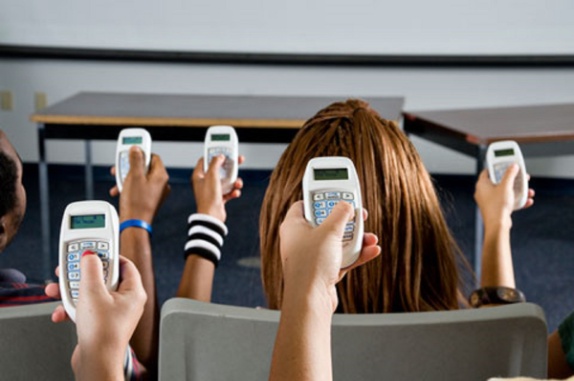 	Главное назначение систем интерактивного голосования – проверка знаний учащихся с помощью систем тестирования. 	Использование интерактивной системы голосования дает большие возможности: позволяет создавать адаптированные тесты, мотивировать учебную деятельность и работать в индивидуальном режиме с обучающимися. 	Применение системы интерактивного голосования позволяет проконтролировать уровень усвоения знаний всего класса за очень короткое учебное время. Детальные отчеты помогают учителю анализировать ответы учащихся, наиболее полно и объективно оценить уровень их знаний.	Работа с данной системой не предполагает наличия очень сложного технического сопровождения, а новизна и нетрадиционные формы работы позволяют избежать рутинности в учебной деятельности.	Отвечают опрашиваемые путем нажатия кнопок на пульте дистанционного управления. Все результаты опросов подводятся компьютером в режиме реального времени. У учителя есть возможность отслеживать успеваемость конкретного обучаемого. По этим же опросам выставляются отметки.	На этапе актуализации знаний информационные технологии позволяют быстро, наглядно, ненавязчиво (в игровой форме) повторить уже известный материал. Это может быть устный счет на уроках математики, словарная работа на уроках русского языка, проверка  домашнего задания на уроках окружающего мира.	На этапе закрепления нового материала удобно использовать интерактивные математические диктанты, блиц-опросы учащихся по пройденной теме, мини-тесты на понимание терминов и умение применить полученные знания. Обучающимся предоставляется возможность самостоятельно ответить на вопросы заданий, а затем проверить правильность своего решения.	Преимущества электронного тестирования перед традиционными формами очевидны: не нужно тратить время на проверку контрольных: результаты обрабатываются автоматически, накапливается первичная статистика, что освобождает преподавателя от рутинной работы. 	Результаты контрольной можно увидеть сразу после окончания опроса, а детализированные отчеты позволяют выявить не только уровень знаний каждого ученика, но и моментально оценить, какие темы вызывают наибольшую сложность.	Системы интерактивного опроса вовлекают учеников в процесс обучения, позволяют оценить эффективность всего процесса обучения. 	Системы опроса также важны для формирования познавательной мотивации учащихся, формирования внимания и памяти. Они также способствуют развитию моторики, мелкой мускулатуры, воспитывают волевые качества, способствуют воспитанию усидчивости, внимательности, самостоятельности.	Ведущий:  Вот и завершилась Ярмарка педагогических идей. Вам  был предложен товар «лицом»  и теперь вы имеете  возможность приобрести  его, заполнив  «Журнал заказов», где указываете свою цену данному товару от 1-5. Продавцов поздравляем с успешной продажей своего товара, а покупателей – с удачной покупкой!  По сути, хорошая идея - это та, что сработала. Поэтому никогда не скажешь, что хорошо, а что плохо, пока не попробуешь.Сампаю Нельсон